Raisin SconesCooking Principle-Biscuit MethodGroups of 2/3 Students275ml flour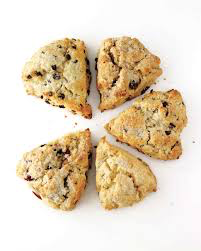 15ml sugar6ml baking powder1ml baking soda1ml salt60ml cold margarine60ml raisins 125ml buttermilkMethod:Pre-heat oven to 425FIn a large bowl, measure flour, sugar, baking powder, baking soda and salt. Mix together, using a whisk.With a pasty cutter, cut in the margarine into the flour mixture until mixture looks coarse and crumbly.Add raisins.Pour buttermilk over dry ingredients. With a fork, toss together until soft and slightly sticky.Dust counter and your hands lightly with flour. Place dough on counter and lightly knead 10-15 times.Pat dough into a circle about 1.5cm thick. Cut scones into 8 wedges. Bake until done. About 12-15 minutes. Tops are golden brown. 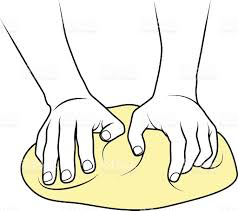 